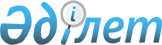 Д.Р. Қосдәулетов туралыҚазақстан Республикасы Үкіметінің 2005 жылғы 8 шілдедегі N 714 Қаулысы

      Қазақстан Республикасының Үкіметі  ҚАУЛЫ ЕТЕДІ : 

      Дулат Рашитұлы Қосдәулетов Қазақстан Республикасының Әділет вице-министрі болып тағайындалсын.       Қазақстан Республикасының 

      Премьер-Министрі 
					© 2012. Қазақстан Республикасы Әділет министрлігінің «Қазақстан Республикасының Заңнама және құқықтық ақпарат институты» ШЖҚ РМК
				